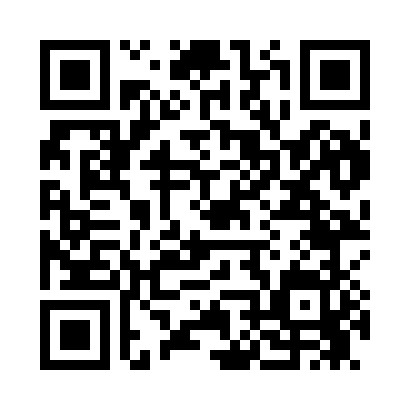 Prayer times for Beaty, Arkansas, USAMon 1 Jul 2024 - Wed 31 Jul 2024High Latitude Method: Angle Based RulePrayer Calculation Method: Islamic Society of North AmericaAsar Calculation Method: ShafiPrayer times provided by https://www.salahtimes.comDateDayFajrSunriseDhuhrAsrMaghribIsha1Mon4:366:041:225:138:4010:082Tue4:366:051:225:138:4010:083Wed4:376:051:235:138:4010:084Thu4:386:061:235:138:4010:085Fri4:386:061:235:138:3910:076Sat4:396:071:235:148:3910:077Sun4:406:071:235:148:3910:068Mon4:406:081:235:148:3910:069Tue4:416:081:235:148:3810:0510Wed4:426:091:245:148:3810:0511Thu4:436:101:245:148:3810:0412Fri4:446:101:245:148:3710:0413Sat4:456:111:245:148:3710:0314Sun4:466:121:245:148:3610:0215Mon4:466:121:245:148:3610:0116Tue4:476:131:245:148:3510:0117Wed4:486:141:245:148:3510:0018Thu4:496:141:245:148:349:5919Fri4:506:151:245:148:349:5820Sat4:516:161:255:148:339:5721Sun4:526:171:255:148:329:5622Mon4:536:171:255:148:329:5523Tue4:546:181:255:148:319:5424Wed4:556:191:255:148:309:5325Thu4:566:201:255:148:299:5226Fri4:576:201:255:148:299:5127Sat4:596:211:255:138:289:5028Sun5:006:221:255:138:279:4929Mon5:016:231:255:138:269:4830Tue5:026:231:255:138:259:4731Wed5:036:241:245:138:249:45